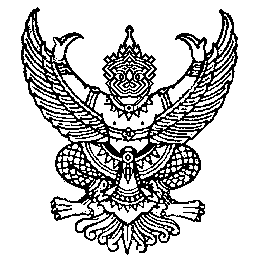 ที่  พท๕๒๕๐๑/						สำนักงานเทศบาลตำบลมะกอกเหนือ								ถนนควนขนุน–ทะเลน้อย พท๙๓๑๕๐						 19   มิถุนายน   ๒๕60เรื่อง   ขอเชิญประชุมสภาเทศบาล  สมัยวิสามัญ  สมัยที่  2  ประจำปี พ.ศ. 2560  เรียน  ผู้บริหาร,สมาชิกสภาเทศบาลสิ่งที่ส่งมาด้วย  ๑. สำเนาประกาศเรียกประชุมสภาเทศบาล				จำนวน  ๑  ฉบับ        2.ระเบียบวาระการประชุม						จำนวน  ๑  ฉบับ	        3. สำเนารายงานการประชุม					จำนวน  ๑  ชุด	        4. ญัตติขออนุมัติใช้จ่ายเงินสะสมประจำปีงบประมาณ พ.ศ.2560      จำนวน  2  ชุด	ด้วยเทศบาลตำบลมะกอกเหนือได้รับอนุมัติจากนายอำเภอควนขนุนให้เปิดการประชุมสภาเทศบาล  สมัยวิสามัญสมัยที่  ๒  ประจำปี พ.ศ.๒๕60  ตั้งแต่วันที่ ๑9  มิถุนายน  2560    เป็นเวลาไม่เกิน        ๑๕  วัน บัดนี้  ได้รับแจ้งจากเทศบาลตำบลมะกอกเหนือว่ามีความจำเป็นต้องเสนอเรื่องเข้าสู่ที่ประชุมสภาเทศบาลตำบลมะกอกเหนือได้พิจารณา  ในการนี้จึงขอเชิญท่านเข้าร่วมประชุมสภาเทศบาลตำบลมะกอกเหนือ  สมัยวิสามัญ  สมัยที่  ๒  ครั้งที่ ๑  ประจำปี  พ.ศ.๒๕60  ในวันอังคารที่ ๒7มิถุนายน๒๕60  เวลา  ๐๙.๐๐  น.  ณ  ห้องประชุมเทศบาลตำบลมะกอกเหนือจึงเรียนมาเพื่อทราบและเข้าร่วมประชุมตามวัน  เวลา  และสถานที่ดังกล่าว						     ขอแสดงความนับถือ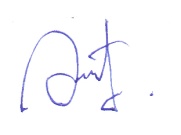  (นายเอกรัฐ  วัชรเสรีกุล)   ประธานสภาเทศบาลตำบลมะกอกเหนือสำนักปลัดเทศบาล					งานบริหารงานทั่วไปโทรศัพท์ ๐-๗๔๖๗-๒๒๙๑โทรสาร ๐-๗๔๖๗-๒๒๙๒Website:WWW.MAKOKNUACITY.GO.TH“ยึดมั่นธรรมาภิบาล  บริการเพื่อประชาชน”